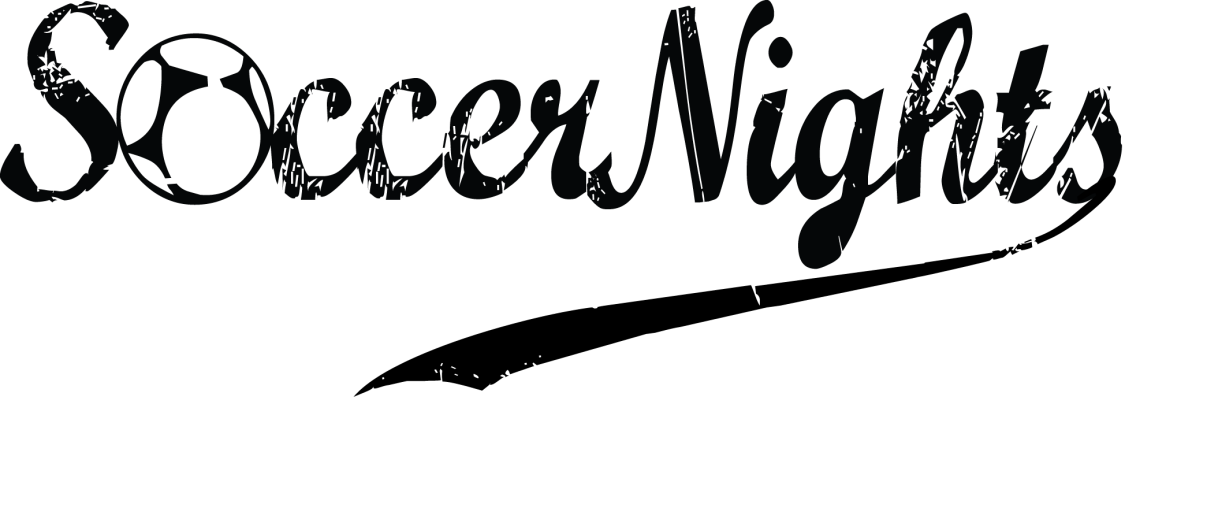 Application ProcessPlease read the Program Overview in full. Complete this worksheet belowSubmit answers online: Application CriteriaApplications are reviewed through the following criteria. Criteria for partnering (All Locations)Ability to meet requirements of being a Soccer Nights siteCommitment to the mission of Soccer Nights Proof of positive community presenceCriteria for partnering (Greater Boston only)Member of your planning team has volunteered with another Soccer Nights site (Greater Boston area only)Capacity to run an effective program (can adequately answer Program Logistics section of application)Capacity to recruit adequate volunteer base (see table in Program Logistics section of application)Funding baseApplication WorksheetContact Info (All)Your name: __________________________________________________________________________Will you be the point person for Soccer Nights at your site? 	 Yes 	 NoIf ‘no’, who: ___________________________________________________________________Phone: ______________________________________________________________________________Email: _______________________________________________________________________________Organization Name: __________________________________________________________________
Organization taking the lead on this Soccer Nights siteOrganization Address: ________________________________________________________________Organization website:  ________________________________________________________________Size of organization:_________________________________________________________________
# of members/participants & volunteersTarget neighborhood:_______________________________________________________________Proposed dates: ______________________________________________________________________
Background & Interests (All)How did you hear about Soccer Nights? 


Describe your organization. 



Describe your organization’s involvement and presence in your local community. Please list two organizations or individuals (who not a part of your organization) that could speak about your role in your community. In your own words, how would you describe the mission and purpose of Soccer Nights?



Why are you interested in running Soccer Nights? 



How do you hope Soccer Nights would impact your organization?



How do you hope Soccer Nights would impact your neighborhood?Program Logistics & Capacity (Optional for Non-Greater Boston Sites)Where would you plan to hold Soccer Nights? What is the process for reserving fields in your city?



What is your target number of participants? 
Please note: We recommend aiming for 50-75 participants for the first year of running Soccer Nights. Where and how would you recruit participants? What is your plan to recruit the necessary volunteers needed each night for Soccer Nights? Please compare your answer from # 2 with this chart to know the number of needed volunteers.
For more info, please see Volunteer to Participant Ratio Guidelines on page 7
How would your Soccer Nights site be funded? 



With what organizations, businesses, or community groups do you plan to partner? Partnering could entail assistance in marketing or volunteer and participant recruiting, in-kind donation, financial contribution, program support, etc.

Do you have people who could serve in the following roles (name if known): Yes/NoSite Coordinator:      Yes 	 No Name:___________________________________________________________Coaching Director:      Yes 	 No Name:___________________________________________________________Planning Team members:  Yes 	 NoName:___________________________________________________________Site responsibilities (Non Greater Boston Only)If you are accepted as a Soccer Nights site you will be responsible for the following in regard to your site: Please read the Soccer Nights Site Responsibilities below, checking each box as you go.Initial at the bottom. All Soccer Nights Sites are responsible for the following in regards to their respective sites:Work to embody the mission and vision of Soccer Nights.Please read the Program Overview.Understand the requirements of being a Soccer Nights site.Nightly Program: Run a multi-evening program incorporating the nine key components of Soccer Nights and using the Soccer Nights Values and Soccer Curricula. Please see Program Components.. Staffing: Secure a Site Coordinator, Coaching Director, and Planning Team.Budget: Cover all direct costs for running Soccer Nights at your site.Marketing: Use Soccer Nights logo and website in marketing efforts. Do not alter materials or distribute without consent. Participant Recruiting: Set up registration system to recruit participants, targeting your local neighborhood.Volunteers: Set up volunteer recruitment system; train, assign, and manage volunteers.Reporting: Report outcomes and highlights to VCO staff upon completion of the program. _______Initial here noting you have read and agree to the above, providing your site is approved to run Soccer Nights.Site responsibilities (Greater Boston Only)
If you are accepted as a Soccer Nights site you will be responsible for the following in regard to your site: Please read the Soccer Nights Site Responsibilities below, checking each box as you go.Initial at the bottom. All Soccer Nights Sites are responsible for the following in regards to their respective sites:Work to embody the mission and vision of Soccer Nights.Please read the Program Overview..Understand the requirements of being a Soccer Nights site.Nightly Program: Run a multi-evening program incorporating the nine key components of Soccer Nights and using the Soccer Nights Values and Soccer Curricula. Please see Program Components. Staffing: Secure a Site Coordinator, Coaching Director, and Planning Team.Budget: Cover all direct costs for running Soccer Nights at your site, tracking expenses and income for the project.Submit Proposed Budget: February 15Submit Budget vs. Actual: August 1Marketing: Use Soccer Nights logo and website in marketing efforts.Participant Recruiting: Set up registration system to recruit participants, targeting your local neighborhood.Volunteers: Set up volunteer recruitment system; train, assign, and manage volunteers.Equipment: Arrange for pick-up and delivery of equipment, secure storage during programming week, track equipment inventory. Arrange pick-up and drop-off: Two weeks ahead of time.Tracking and Evaluation: Track data for reporting outcomes, use evaluation forms, collect stories and media (photos) throughout the week. (List of reporting outcomes: Soccer Nights staff will send to sites by April.) Reporting: Complete the Site Report, including Budget vs. Actual and data reporting numbers. (Site Report: Due August 1)_______Initial here noting you have read and agree to the above, providing your site is approved to run Soccer Nights.Please submit application online: www.soccernights.orgParticipant to Volunteer Ratio GuidelinesParticipant to Volunteer Ratio GuidelinesParticipant to Volunteer Ratio GuidelinesParticipant to Volunteer Ratio GuidelinesParticipant to Volunteer Ratio GuidelinesParticipants/night50-99100-149150-199200+Volunteers/night30-4050-6070-8090-100